1. Nakresli 3 obrázky, ktoré sa začínajú na písmeno P, p:PPp2. Zelenou pastelkou podčiarkni v texte písmeno p, P: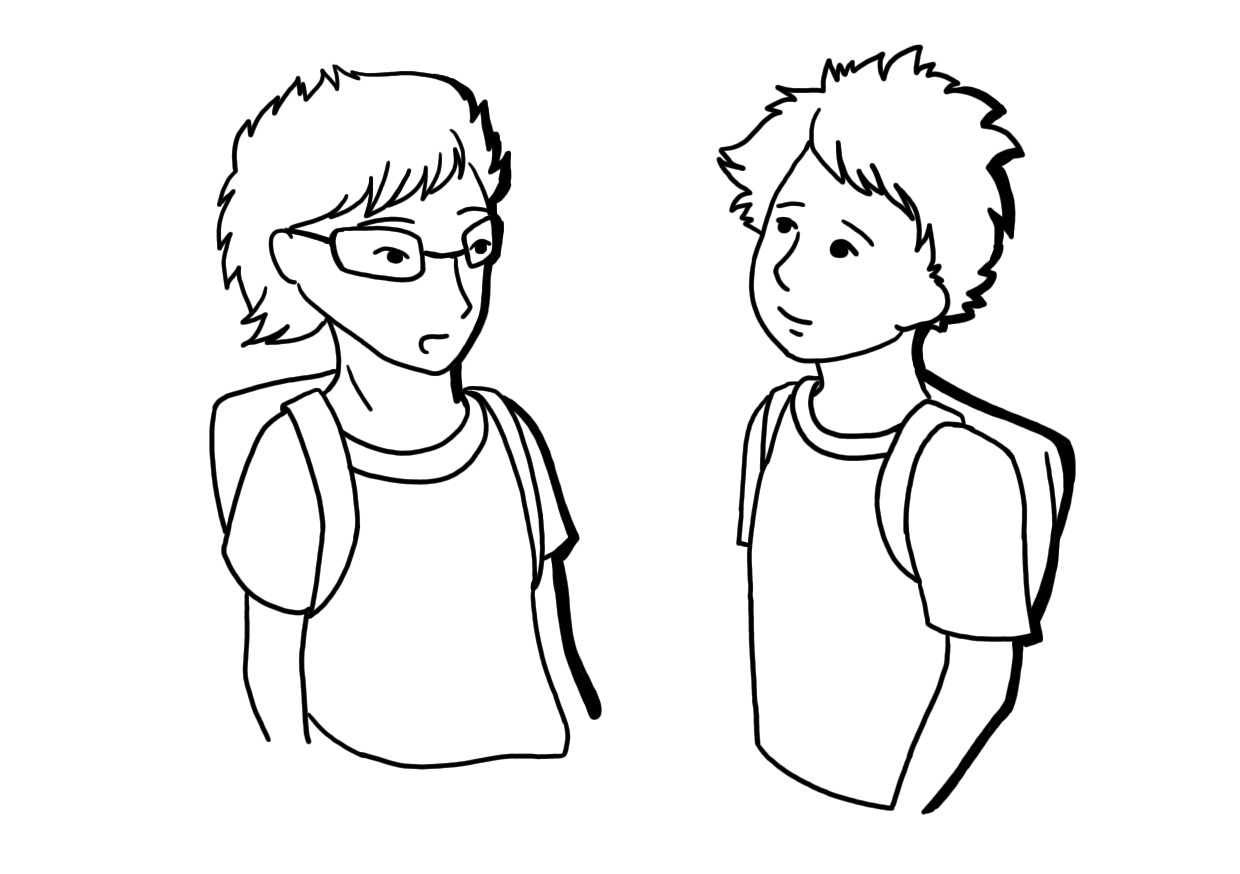 Poznám panelový dom,Peter s Pavlom býva v ňom. Tí šibali schodík po schodeprefrnknú na piate poschodie...